Domov pro seniory Heřmanův Městec,U Bažantnice 63, Vás zve na prodejní výstavu paní Eisové z Horního BradlaVelikonoční aranžmá 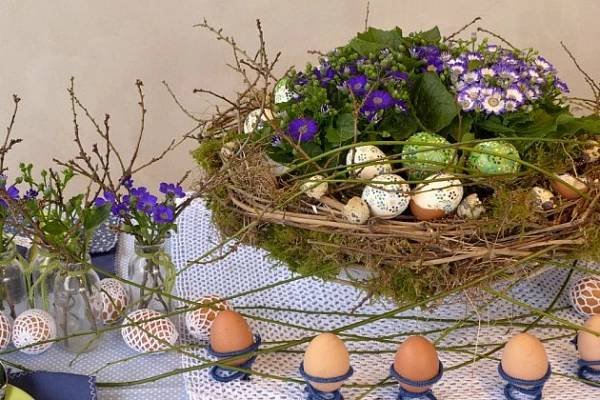 která se koná v sobotu 1. 4. 2023od 9 do 12 hodin ve společenské místnosti domova. K prodeji budou různé velikonoční dekorace.